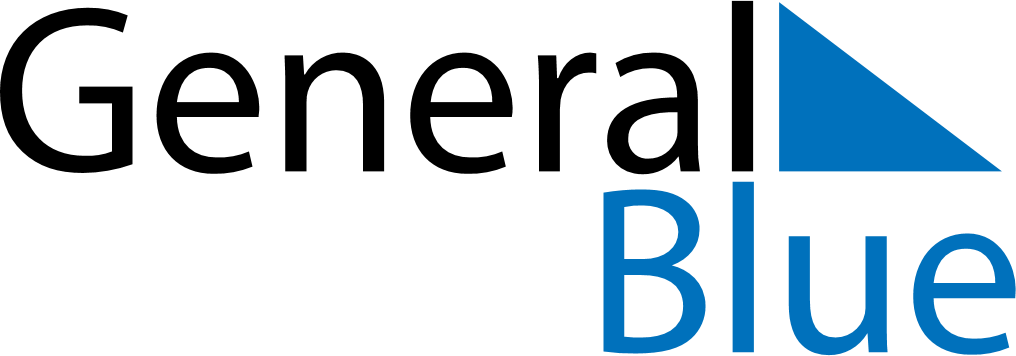 September 2024September 2024September 2024September 2024September 2024September 2024Yallourn North, Victoria, AustraliaYallourn North, Victoria, AustraliaYallourn North, Victoria, AustraliaYallourn North, Victoria, AustraliaYallourn North, Victoria, AustraliaYallourn North, Victoria, AustraliaSunday Monday Tuesday Wednesday Thursday Friday Saturday 1 2 3 4 5 6 7 Sunrise: 6:36 AM Sunset: 5:52 PM Daylight: 11 hours and 16 minutes. Sunrise: 6:34 AM Sunset: 5:53 PM Daylight: 11 hours and 19 minutes. Sunrise: 6:33 AM Sunset: 5:54 PM Daylight: 11 hours and 21 minutes. Sunrise: 6:31 AM Sunset: 5:55 PM Daylight: 11 hours and 23 minutes. Sunrise: 6:30 AM Sunset: 5:56 PM Daylight: 11 hours and 26 minutes. Sunrise: 6:28 AM Sunset: 5:57 PM Daylight: 11 hours and 28 minutes. Sunrise: 6:27 AM Sunset: 5:58 PM Daylight: 11 hours and 30 minutes. 8 9 10 11 12 13 14 Sunrise: 6:25 AM Sunset: 5:58 PM Daylight: 11 hours and 33 minutes. Sunrise: 6:24 AM Sunset: 5:59 PM Daylight: 11 hours and 35 minutes. Sunrise: 6:22 AM Sunset: 6:00 PM Daylight: 11 hours and 38 minutes. Sunrise: 6:20 AM Sunset: 6:01 PM Daylight: 11 hours and 40 minutes. Sunrise: 6:19 AM Sunset: 6:02 PM Daylight: 11 hours and 42 minutes. Sunrise: 6:17 AM Sunset: 6:03 PM Daylight: 11 hours and 45 minutes. Sunrise: 6:16 AM Sunset: 6:03 PM Daylight: 11 hours and 47 minutes. 15 16 17 18 19 20 21 Sunrise: 6:14 AM Sunset: 6:04 PM Daylight: 11 hours and 50 minutes. Sunrise: 6:13 AM Sunset: 6:05 PM Daylight: 11 hours and 52 minutes. Sunrise: 6:11 AM Sunset: 6:06 PM Daylight: 11 hours and 54 minutes. Sunrise: 6:09 AM Sunset: 6:07 PM Daylight: 11 hours and 57 minutes. Sunrise: 6:08 AM Sunset: 6:08 PM Daylight: 11 hours and 59 minutes. Sunrise: 6:06 AM Sunset: 6:09 PM Daylight: 12 hours and 2 minutes. Sunrise: 6:05 AM Sunset: 6:10 PM Daylight: 12 hours and 4 minutes. 22 23 24 25 26 27 28 Sunrise: 6:03 AM Sunset: 6:10 PM Daylight: 12 hours and 7 minutes. Sunrise: 6:02 AM Sunset: 6:11 PM Daylight: 12 hours and 9 minutes. Sunrise: 6:00 AM Sunset: 6:12 PM Daylight: 12 hours and 12 minutes. Sunrise: 5:58 AM Sunset: 6:13 PM Daylight: 12 hours and 14 minutes. Sunrise: 5:57 AM Sunset: 6:14 PM Daylight: 12 hours and 16 minutes. Sunrise: 5:55 AM Sunset: 6:15 PM Daylight: 12 hours and 19 minutes. Sunrise: 5:54 AM Sunset: 6:16 PM Daylight: 12 hours and 21 minutes. 29 30 Sunrise: 5:52 AM Sunset: 6:17 PM Daylight: 12 hours and 24 minutes. Sunrise: 5:51 AM Sunset: 6:17 PM Daylight: 12 hours and 26 minutes. 